Fecha:		28/04/2022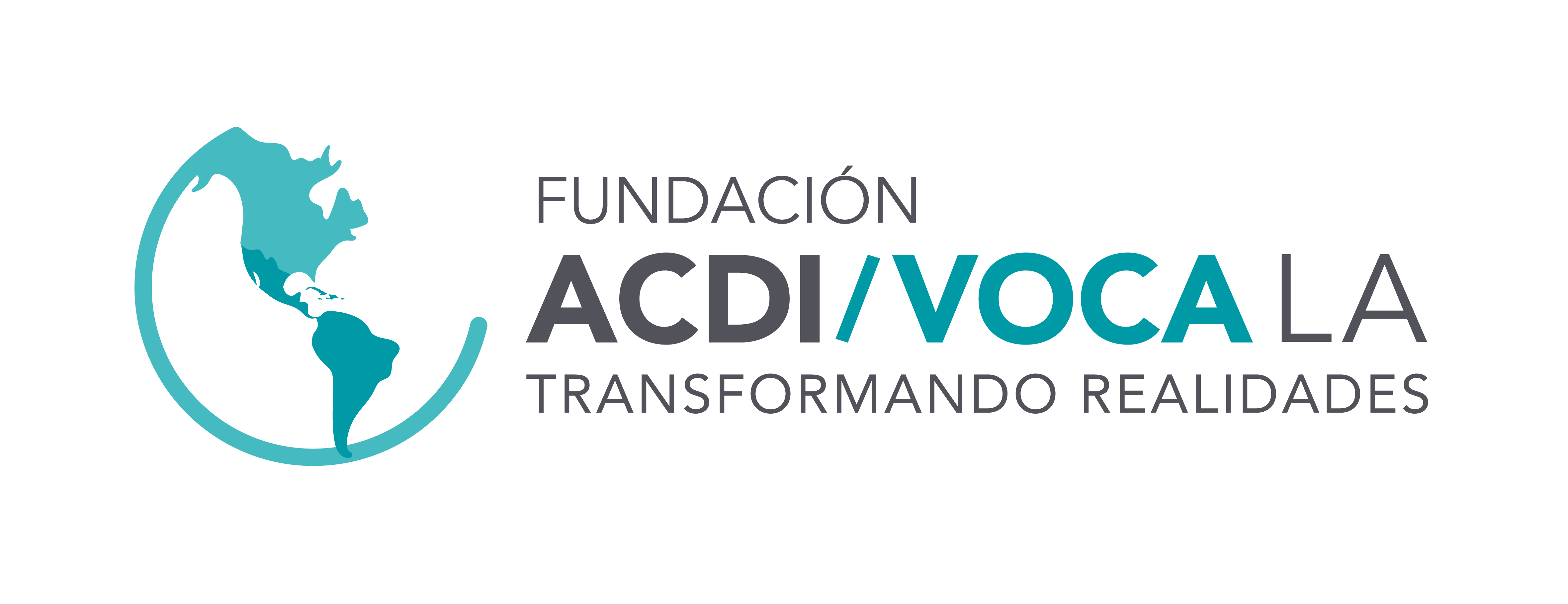 PARA:		Oferentes interesadosInformación del contacto: Requerimiento de Cotización RDC-FAVLA-019 Proveeduría de servicios para la implementación del proyecto "Fortalecimiento de habilidades para el cambio social de pescadores artesanales en la franja costera de Córdoba y Antioquia".Fundación ACDI/VOCA LA está buscando:Reparación, adecuación, pintura  y marcaje de 26 embarcaciones en fibra de vidrio, con eslora entre 6 y 9 Metros en los municipios de San Bernardo del Viento, Puerto Escondido  en Córdoba y Arboletes en Antioquia; de acuerdo a las caracterizaciones en nuestro Anexo Adjunto .Todas las cotizaciones presentadas deben cumplir con la(s) especificación(es) en la lista, e incluir la siguiente información para los criterios listados, la cual será utilizada en la evaluación del mejor oferente:Adherencia a las especificaciones que figuran en la Respuesta a la Solicitud de Cotización a continuación:Propuesta de precio.Forma de pago.Tiempo de Entrega.Certificaciones de experiencia en contratos similares como mínimo dos (2).Información (fichas técnicas) de la garantía de los servicios ofrecidos.Cámara de Comercio con vigencia no mayor a un (1) mes.RUT no mayor a tres meses .Cédula representante legal.Certificación Bancaria Otros requerimientos:Entregar a: proveedoresfavla@acdivoca-la.orgFecha límite para presentar la Cotización:Fecha:  06 -05 -2022	Hora:  5:00 p.m.Modo de Presentación de la Cotización:Las cotizaciones(es) deberán ser presentadas por escrito o vía correo electrónico a:Condiciones especialesINFORMACIÓN SOBRE FUENTE DE LOS PRODUCTOS Y NACIONALIDAD DEL PROVEEDORFundación ACDI/VOCA LA. se reserva el derecho a solicitar un certificado original de la fuente de donde proviene para cualquier artículo que se adquiera en virtud de este RDC. No se puede suministrar ningún artículo de una fuente prohibida, y deben estar disponibles en el país en el momento de la compra.Para su información a continuación se define Fuente y Nacionalidad:  Fuente significa el país desde el cual se envía la mercancía a Colombia.  Nacionalidad significa el país en el que el proveedor está legalmente registrado.Validez de las CotizacionesLas cotizaciones presentadas quedarán abiertas para su aceptación durante un mínimo de 60 días a partir de la última fecha especificada para la recepción de cotizaciones. El (Los) Oferente(s) seleccionado(s) deberá suministrar las cantidades de los bienes solicitados a los precios cotizados para el período de entrega/ejecución especificado en la presente RDC.Bases para la SelecciónLos oferentes deberán presentar sus ofertas competitivas más bajas. Todos los Oferentes serán notificados por escrito de presentarse algún cambio significativo en los requisitos enumerados. Se emitirá una orden de compra al Oferente responsable que sea juzgado como el más ventajoso para ACDI/VOCA en términos de calidad del servicio, programa de entrega y costo. Fundación ACDI/VOCA LA. puede aceptar cualquier artículo o grupo de artículos de una oferta. Fundación ACDI/VOCA LA. se reserva el derecho de dar una subvención para cualquier artículo para una cantidad inferior a la cantidad indicada en los precios unitarios fijos cotizados. Fundación ACDI/VOCA LA. podrá rechazar cualquier cotización que se determine que no cumple con los requisitos exigidos. Una cotización sensible es aquélla que cumple con todos los términos y condiciones de la RFQ. Una cotización debe ser completa, estar firmada por un representante autorizado, y ser entregada a más tardar en el momento de la presentación y la fecha indicada en la primera página de esta RFQ. Fundación ACDI/VOCA LA. puede reservarse el derecho de renunciar a cualquier discrepancia menor en una cotización.El RDC no vincula legalmente Fundación ACDI/VOCA LA. a adjudicar un contrato. Fundación ACDI/VOCA LA. se reserva el derecho de financiar/adjudicar alguna o ninguna de las cotizaciones presentados. No se hace ningún compromiso, ya sea expreso o implícito, para compensar a los Oferentes por los costos incurridos en la preparación y presentación de sus cotizaciones.Certificación Anti-TerrorismoEl oferente, según sus conocimientos actuales, no suministró dentro de los 10 años anteriores, y tomará todas las medidas razonables para garantizar que no suministre adrede, material, apoyo o recursos a ninguna persona o entidad que cometa, tenga la intención de cometer, abogue, facilite, o participe en actos terroristas, o haya cometido, intentado cometer, facilitado o participado en actos terroristas.El oferente también verifica que no aparezca en 1) la página web de la Lista de Partes Excluidas: https:// www.sam.gov o 2) la página web del comité de sanciones de Seguridad de las Naciones Unidas (CSNU) establecido en virtud de la Resolución CSNU 1267 (1999) (el "Comité 1267"): http://www.un.org/sc/committees/1267/aq_sanctions_list.shtml y 3) La Lista de Personas Bloqueadas y Nacionales Designados de la Oficina de Control de Activos Extranjeros http://www.treasury.gov/ofac/downloads/t11sdn .pdfRespuesta a la Solicitud de CotizaciónLa siguiente cotización se presenta en respuesta Al RDC-FAVLA-019 de Fundación ACDI/VOCA LA. para los siguientes servicios. Esta cotización tiene en cuenta las especificaciones técnicas adicionales que aparecen en el Anexo A del RDC.DESCRIPCIÓN DEL ÍTEMEn la cotización el oferente debe incluir en el valor del servicio y su prestación  en  los municipios de Puerto Escondido, San Bernardo del Viento Córdoba,  y Arboletes en Antioquia, donde se va a desarrollar el proyecto y tener en cuenta las siguientes recomendaciones:Las cotizaciones deben especificar el servicio y su prestación en los municipios de Puerto Escondido, San Bernardo del Viento Córdoba,  y Arboletes en Antioquia Fundación ACDI/VOCA LA puede modificar u obviar las cantidades del artículo de acuerdo con el valor ofertado por el proponente, con el fin de cumplir con los techos presupuestales destinados para la compra, de tal manera que no se perjudique la implementación del objeto del programa.No se permitirá desmejorar las condiciones técnicas y/o calidad de los servicios a proveer.Los gastos operativos de traslados hacia las zonas donde se encuentran las embarcaciones correrán por cuenta del proveedor seleccionado. Tiempo estimado de entrega a convenir por el proveedor seleccionado después de firmar la orden de compra.Los precios ofrecidos se deben mantener durante 90 días.No se tendrán en cuenta las cotizaciones que no se adhieran a las especificaciones requerida. Se debe adjuntar la ficha técnica  de los servicios que se están cotizando.Un oferente podrá presentar propuesta para el servicio a proveer de manera coherente con la actividad comercial registrada en la cámara de comercio. Es decir, solo podrá ofertar si este hace parte de su objeto.Certificación Anti-TerrorismoEl Oferente, según sus conocimientos actuales, no suministró dentro de los 10 años anteriores, tomarátodas las medidas razonables para garantizar que no suministre adrede apoyo, material o recursos a cualquier persona o entidad que cometa, intente cometer, abogue, facilite, o participe en actos terroristas, o haya cometido, intentado cometer, facilitado o participado en actos terroristas.El Oferente también verifica que no aparezca en 1) el sitio web de la Lista de Partes Excluidas: https://www.sam.gov; 2) la página web del comité de sanciones de Seguridad de las Naciones Unidas (CSNU) establecido en virtud de la Resolución CSNU 1267 (1999) (el "Comité 1267"): http://www.un.org/sc/committees/1267/aq_sanctions_list.shtml, y 3) La Lista de Personas Bloqueadas y Nacionales Designados de la Oficina de Control de Activos Extranjeros http://www.treasury.gov/ofac/downloads/ t11sdn.pdfEl abajo firmante declara que él o ella está autorizado para firmar en nombre de la compañía antes mencionada y para vincular a la empresa a todas las condiciones y disposiciones establecidas en el documento de la RFQ de ACDI/VOCA. *Esta cotización es válida por 90 días.________________         _______________       _____________________         _____________Nombre                       	      Cargo                              Firma				FechaEmail:   proveedoresfavla@acdivoca-la.orgFechaInserte la fechaInserte la fechaPARA:Fundación ACDI/VOCA LAFundación ACDI/VOCA LADE:Asunto:Respuesta al RDC-FAVLA-019Reparación, adecuación, pintura  y marcaje de 26 embarcaciones en fibra de vidrio, con eslora entre 6 y 9 Metros para la implementación del proyecto "Fortalecimiento de habilidades para el cambio social de pescadores artesanales en la franja costera de Córdoba y Antioquia".Nombre del Oferente:Lugar de Entrega/Aceptación: Lugar de Entrega/Aceptación: Lugar de Entrega/Aceptación: Dirección:Nombre de Contacto: Nombre de Contacto: Nombre de Contacto: Tel:Email: Email: Nombre de Contacto:Tel:Tel:DESCRIPCIÓN PRESENTACIÓNCANTIDAD DISPONIBLEVALOR UNITARIO SIN IVACANTIDADTOTALReparación, adecuación, pintura  y marcaje de 26 embarcaciones en fibra de vidrio, con eslora entre 6 y 9 Metros en los municipios de San Bernardo del Viento, Puerto Escondido y Arboletes de acuerdo a las caracterizaciones en nuestro Anexo Adjunto .Unidad26